Dear Valued Member, 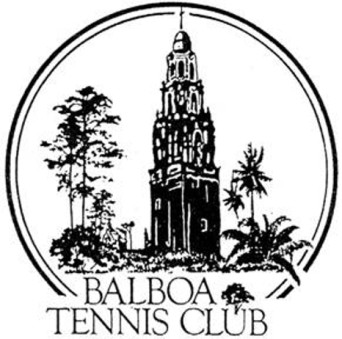 Your Tennis Club Membership is about to expire. Don’t forget to renew your membership for the best tennis bargain in town!You can renew online at www.balboatennis.com  or at Reservation Desk.  Thank you for your business!Name: 	__________________________________D.O.B. ________________Address: 	________________________________________________________Phone:	________________ E-mail: __________________________________Emergency Contact:    NAME:						Phone: 				__             Personal Info will not be shared with any other commercial/private entity E-mails used solely for communicating Club information and activities.Do you have a current USTA rating?   If Yes - Level: __________I/ We would like to have / renew membership   at …. (Select from box below)Donation to BTC’s Junior Fund BTC Wounded Warrior Tennis Program General Fund               $____________ Donations to BTC’ Upper Court Re-Lamping Project (LEDs)		$ 	Total enclosed (Make check payable to BALBOA TENNIS CLUB)		Mail to: 2221 Morley Field Dr., San Diego, CA 92104	$ _____________Additional Info for FAMILY Membership (Name and Date of Birth /Ages for children)Spouse/Partner Name: ______________________________________________ 	D.O.B._________________Children: ______________________________________________________________________________________       I/We would like to volunteer time for 	BTC Wounded Warrior Tennis Program	Please Contact Me regarding Sponsorship Opportunities for      Tournaments BTC Wounded Warrior Tennis ProgramRENEWALS MUST BE POST MARKED ON OR PRIOR TO YOUR MEMBERSHIP EXPIRATION DATE TO BE ELIGIBLE FOR RENEWAL RATETHANK YOU FOR YOUR MEMBERSHIP!ADULT $370  Yearly $315  RenewalFAMILY2 adults w/2 junior level children $745 Yearly $690  RenewalSENIOR  65 years or older $250  Yearly $210  RenewalMILITARY/STUDENT with ID $250  Yearly $210  RenewalSUPER SENIOR  80 years or older $100  Yearly $100    RenewalJUNIOR   under 18 years of age. $120  Yearly $120  RenewalANNUAL LOCKER FEE (renewed  w/  Membership) $120 (large) $60  (small)